Niveau : CM1-CM2Production finale : Réaliser un carnet de voyage illustrant la trêve de Noël durant la guerre 14-18.Eléments culturels : Le courant expressionniste allemand Un épisode de la Première Guerre mondiale : la trêve de NoëlRécits et lettres de soldats Lexique :Réinvestissement du lexique sur les couleursChanson « Stille Nacht », vocabulaire autour de NoëlLes formules de la lettre allemand/françaisJours de la semaineAutres éléments d’ordre linguistique :       Les noms communs prennent une majuscule        L’existence des trois genresStratégies :Similitudes entre anglais et allemandProlongements :Littérature : albums : Deux soldats de Michel Piquemal                                       La trêve de Noël de Michael MorpurgoHistoire : La Première Guerre mondialeEducation musicale : Apprendre un couplet de Stille NachtMise en oeuvre :Séance 1 : les images de la trêvePar deux, observer la photo, décrivez ce que vous voyez.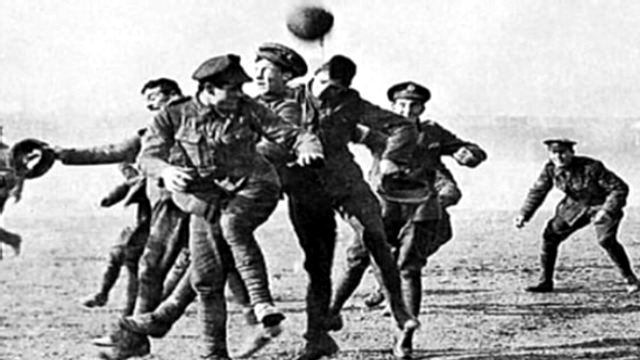 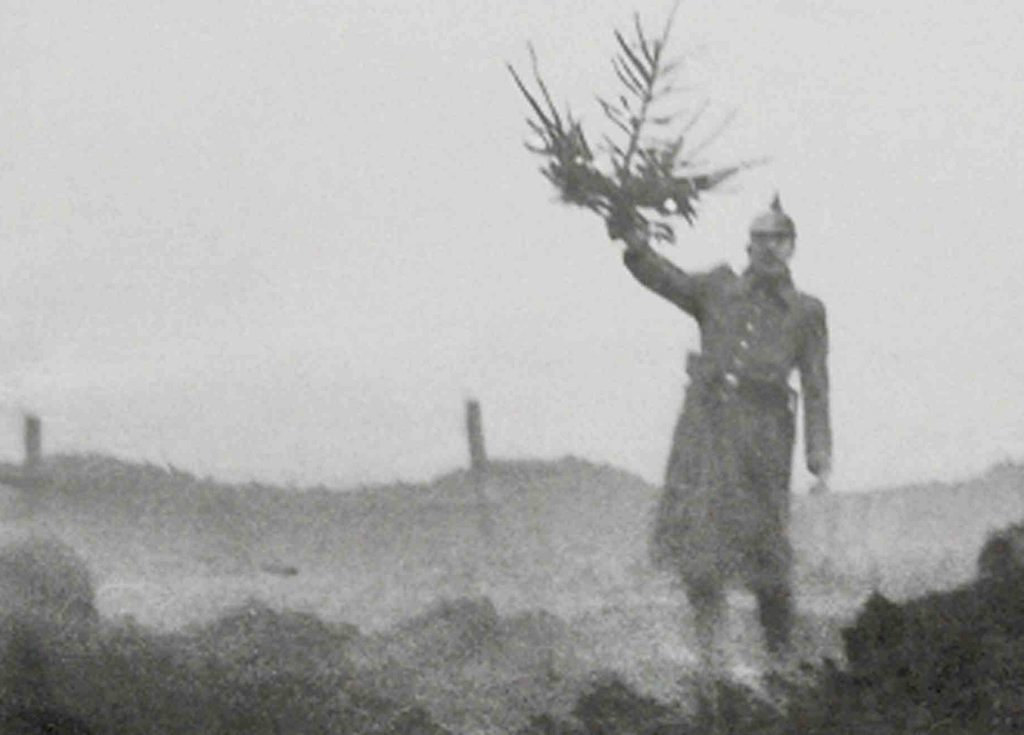 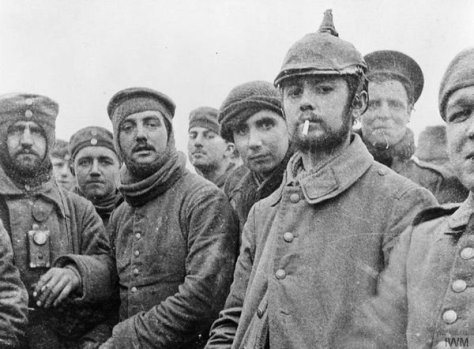 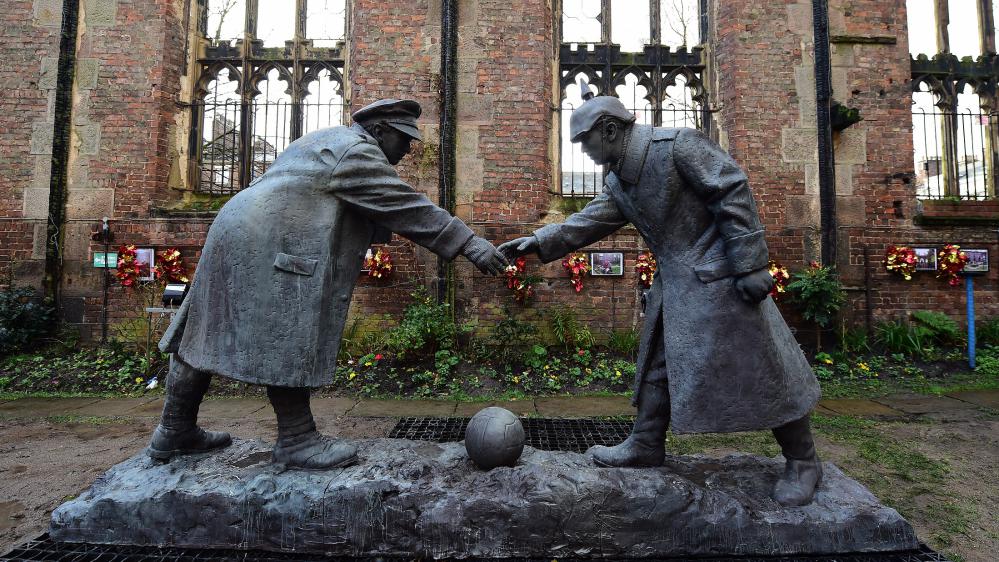 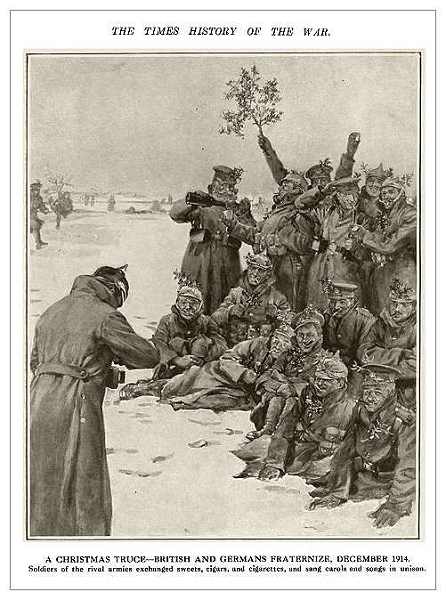 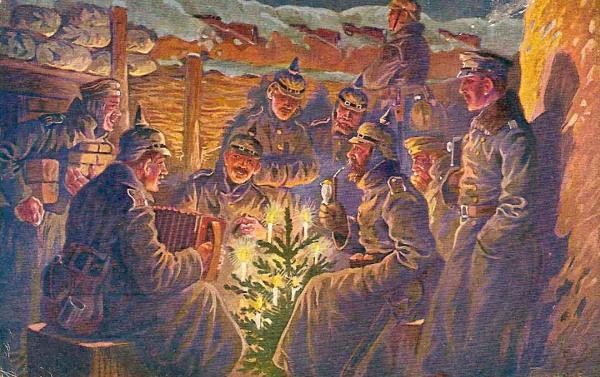 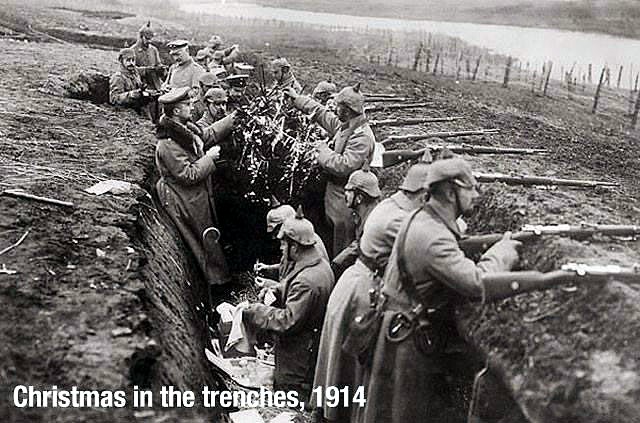 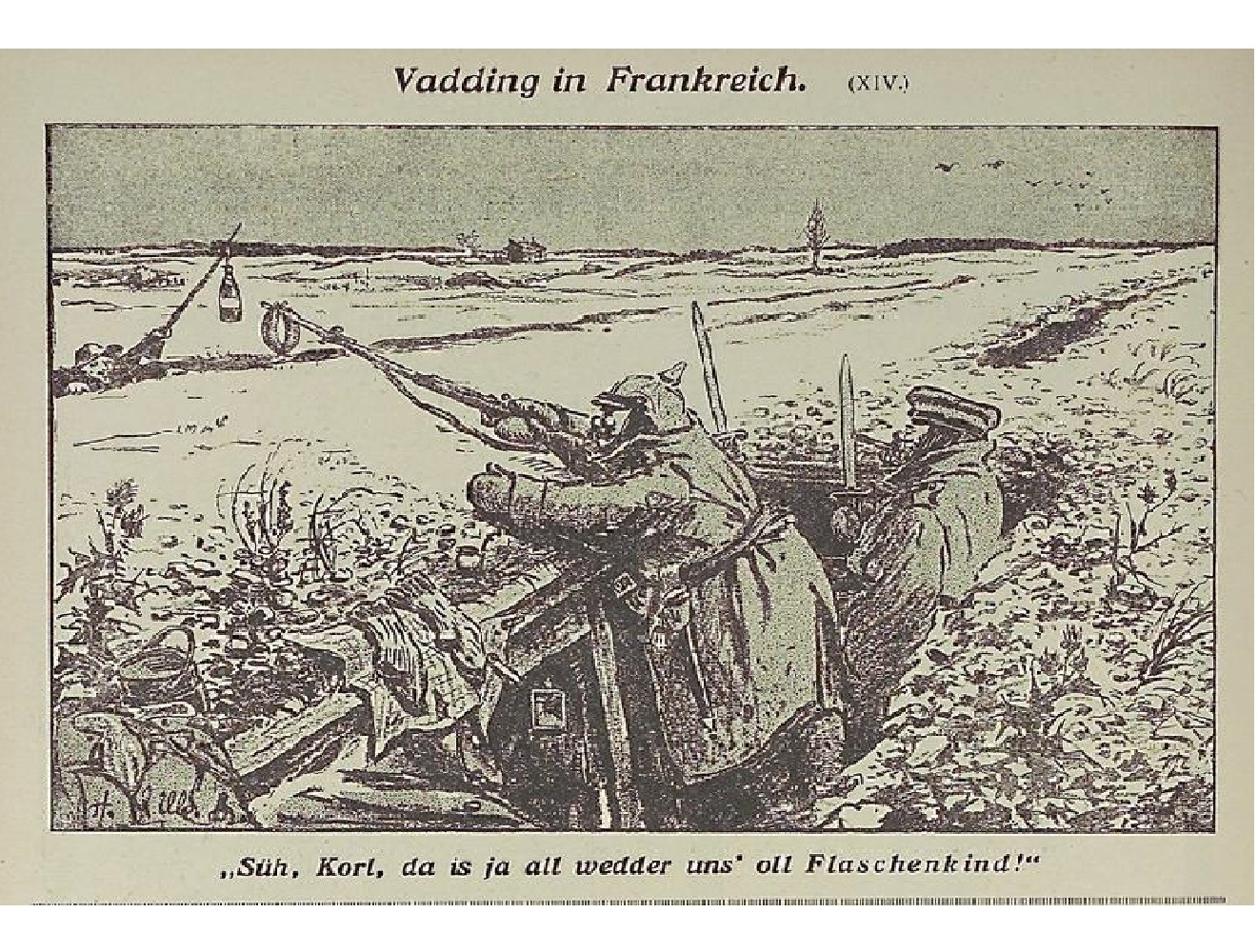 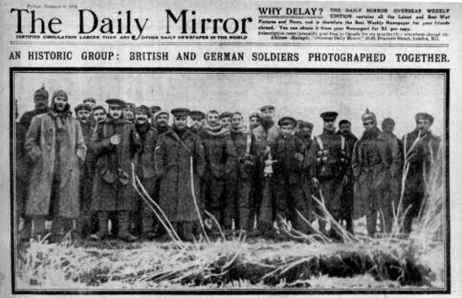 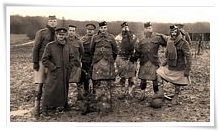 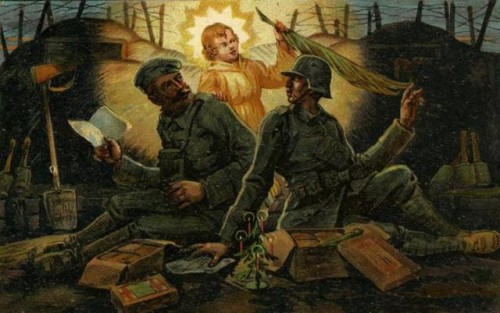 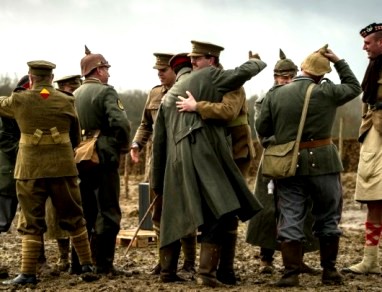 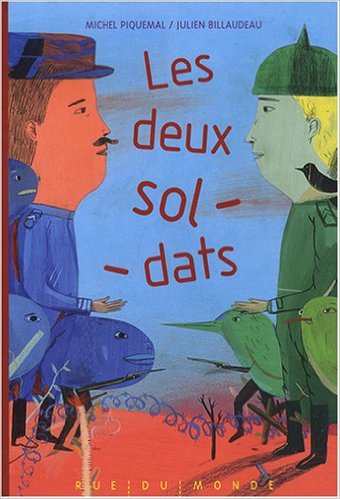 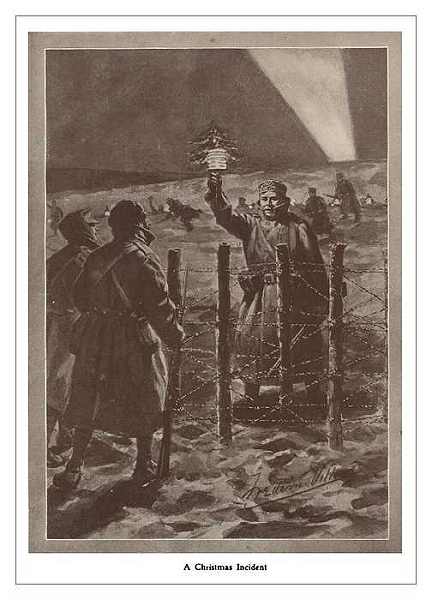 Visionner la vidéo de « Joyeux Noël »https://www.youtube.com/watch?v=pPk9-AD7h3MChanson « Stille Nacht »http://www.mamalisa.com/mp3/stille_nacht_lib.mp3Séance 2Lecture magistrale de l’album, puis lecture silencieuse, enfin découverte du corpus de récits et de lettres. 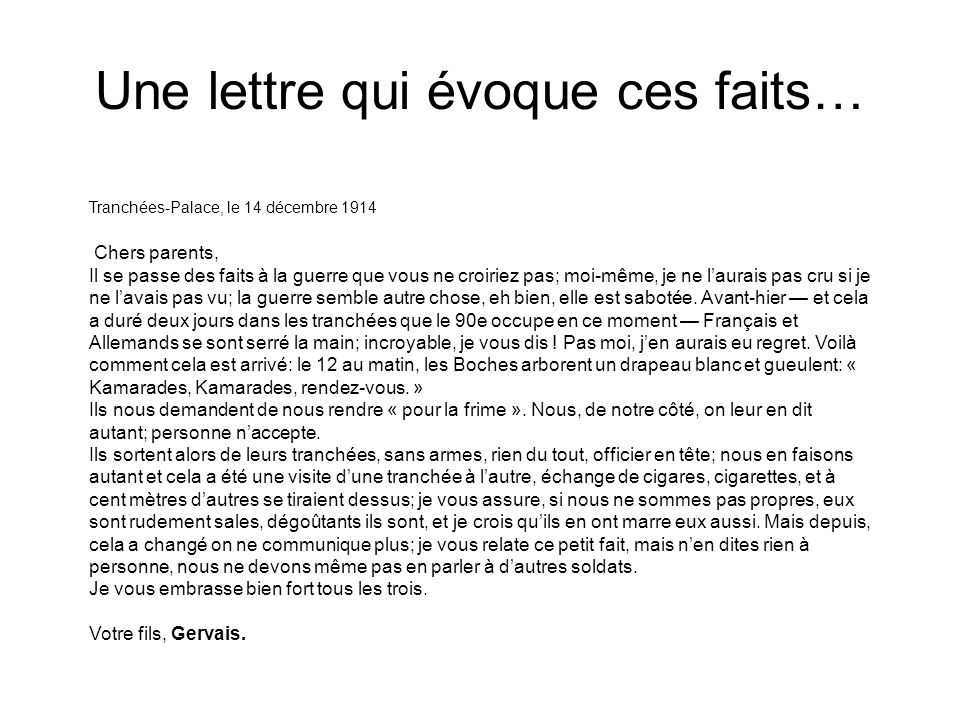 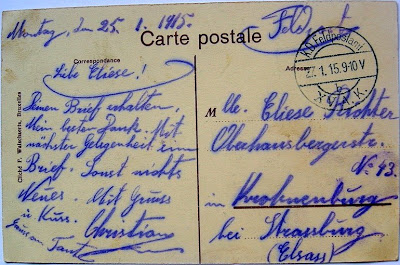 Exercice sur les jours de la semaine Apprends les noms des jours de la semaine et découvre leur étymologie :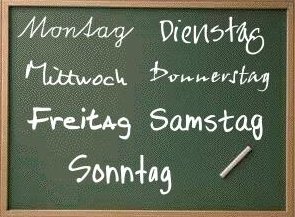 	Séance 3 : choix de la photo et rédaction du texteAprès la lecture de l’album, découverte et lecture silencieuse du corpus de récits et lettresA partir de la photo de ton choix, imagine un épisode de la trêve de Noël et  rédige un texte d’une dizaine de lignes.	Séance 4 : Découverte du courant expressionniste allemandVisionner et analyser collectivement le diaporamaCf . diaporamaColorie les boules du sapin de la couleur indiquée. Aide-toi de tes connaissances de l’anglais et d’un dictionnaire pour les couleurs que tu ne parviens pas à identifier :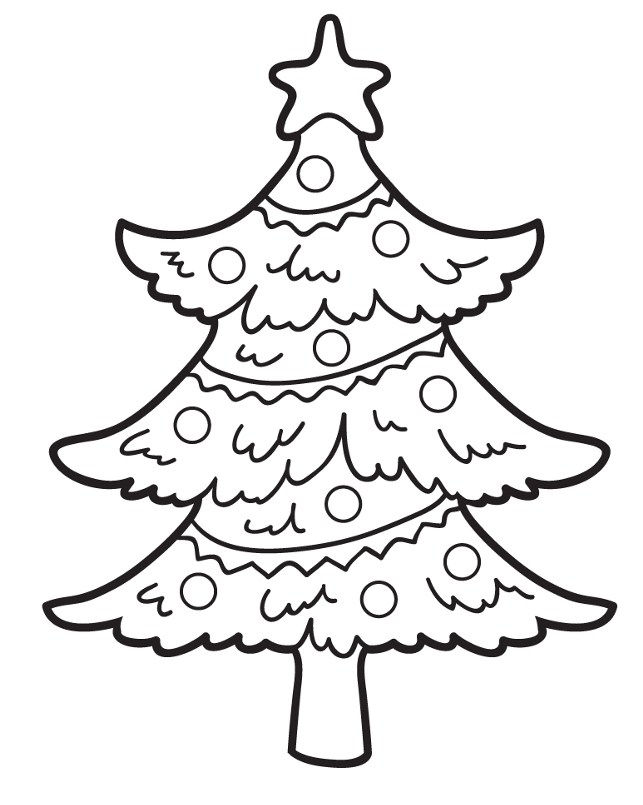 Tu peux colorier le sapin et à son pied, lui ajouter des cadeaux et compléter avec le nom des couleurs en allemand. 	Séance 5 : vieillir les feuilles du carnetFroisser la feuille et la tremper dans du thé	Séance 6 : coloriser la photoColorie ta photo en t’inspirant des peintres expressionnistes allemands	Séance 7 : recopier le texte au propreRecopie ton texte au stylo plume ou à la plume et à l’encre de Chine. Séances ObjectifsDémarches1Découvrir des images de la trêve de Noël pendant la guerre 14-18Les élèves, par binôme, découvrent des images (photos, peintures, couvertures d’albums…) de la trêve de Noël. Une photo par binôme. Mise en commun au tableau (moment, occupations des soldats…) → fraternisation des soldatsRegarder un extrait du film « Joyeux noël » (chanson « Stille Nacht »)2Découvrir des écrits sur la trêve de Noël → album La trêve de Noël de Michael MorpurgoLecture magistrale de l’album.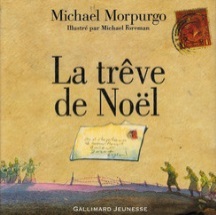 Etude d’un corpus de récits, lettres de soldats racontant la trêve (dont deux cartes postales, une en allemand, une en français) par élève.Lecture individuelle puis oralisée. Observer la structure de la lettre (destinataire, formules…correspondance allemand/français)3Produire un texte d’une dizaine de lignes à partir d’une photo en noir et blancA partir d’une photo de la trêve, écrire un récit de soldat à la première personne. Raconter la trêve du point de vue d’un soldat allemand ou français. Correction par le maître et réécriture. 4Découvrir la peinture expressionniste allemande. Observer un diaporama de peintures sur le courant expressionniste allemand  (découvrir quelques artistes allemands : Otto Dix, Franz Marc, Georg Grosz, Ernz Ludwig Kirchner).Dégager les caractéristiques de l’expressionnisme : les couleurs, formes, esprit.Exercice sur les couleurs.5Préparer les feuilles A5 pour la réalisation du carnet (vieillissement du papier)Froisser et tremper les feuilles A5 dans du thé (recto-verso). Une feuille par élève. Presser dans des livres les feuilles après séchage6Transformer la photo en peinture à la manière expressionnisteColoriser la photo noir et blanc choisie pour le récit avec des pastels gras. PFRéalisation finale du carnet Sur la feuille vieillie, recopier son texte corrigé à la plume ou au stylo plume. Relier les textes des élèves puis coller les images face à chaque texte.       « Stille Nacht »     « Douce nuit » 1. Stille Nacht! Heil'ge Nacht! 
Alles schläft; einsam wacht 
Nur das traute hoch heilige Paar. 
Holder Knab' im lockigen Haar, 
Schlafe in himmlischer Ruh!
Schlafe in himmlischer Ruh!

2. Stille Nacht! Heil'ge Nacht! 
Gottes Sohn, o wie lacht 
Lieb' aus deinem göttlichen Mund, 
Da uns schlägt die rettende Stund'. 
Jesus in deiner Geburt!
Jesus in deiner Geburt!

3. Stille Nacht! Heil'ge Nacht! 
Die der Welt Heil gebracht, 
Aus des Himmels goldenen Höhn, 
Uns der Gnaden Fülle läßt sehn, Jesum in Menschengestalt!
Jesum in Menschengestalt!

4. Stille Nacht! Heil'ge Nacht! 
Wo sich heut alle Macht 
Väterlicher Liebe ergoß, 
Und als Bruder huldvoll umschloß 
Jesus die Völker der Welt!
Jesus die Völker der Welt!

5. Stille Nacht! Heil'ge Nacht! 
Lange schon uns bedacht, 
Als der Herr vom Grimme befreit 
In der Väter urgrauer Zeit 
Aller Welt Schonung verhieß!
Aller Welt Schonung verhieß!

6. Stille Nacht! Heil'ge Nacht! 
Hirten erst kundgemacht 
Durch der Engel Alleluja, 
Tönt es laut bei Ferne und Nah: 
"Jesus der Retter ist da!"
"Jesus der Retter ist da!"Calme nuit, sainte nuit 
Tout dort; seul veille 
Le saint couple uni/confiant;
Le joli garçon aux cheveux bouclés 
Dort dans un silence céleste 
Dort dans un silence céleste

Calme nuit, sainte nuit 
Fils de Dieu! O comme rit 
L'amour de ta bouche divine !
Là nous frappe l'heure salvatrice, 
Jésus, avec ta naissance ! 
Jésus, avec ta naissance !

Calme nuit, sainte nuit 
Qui a porté au monde le salut 
Des hauteurs dorées du ciel.
Nous laisse voir l'abondance de faveurs/bienfaits
Jésus sous forme humaine 
Jésus sous forme humaine

Calme nuit, sainte nuit 
Où aujourd'hui tout pouvoir 
D'amour paternel s'est répandu
Et Jésus, comme frère, a embrassé humblement 
les peuples du monde, 
les peuples du monde

Calme nuit, sainte nuit 
Depuis longtemps prévu pour nous
(le salut était prévu pour nous)
Lorsque le Seigneur, libéré de colère,
Dans le temps gris ancien des pères
Promit protection à tout le monde/à toute la terre 
Calme nuit, sainte nuit 
D'abord annoncé aux bergers
Par les anges, Alléluia, 
Retentit à haute voix de loin et de près :
Jésus le Sauveur est là 
Jésus le Sauveur est là !(traduction littérale)Découvrir des œuvres expressionnistes allemandesDécouvrir des œuvres expressionnistes allemandesDécouvrir des œuvres expressionnistes allemandes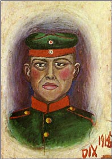 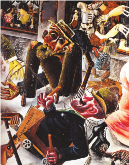 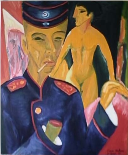 Otto Dix, Selbstbilnis als Schießscheibe (Autoportrait en cible), 1915, huile sur papier, 72 x 51 cm, Otto Dix Foundation, VaduzOtto Dix , Rue de Prague, 1920, huile sur toile et collages, 101 x 81 cm, Galerie der Stadt, StuttgartErnst Ludwig Kirchner, Autoportrait en soldat, 1915, huile sur toile, 69,5 x 60,5 cm, Allen Memorial Art Museum, Oberlin, Etats-Unis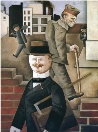 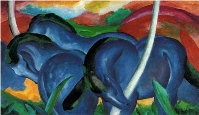 Georg Grosz, Un jour gris, 1921, peinture, 115 x 80 cm, Galerie du XX ème siècle, BerlinFranz Marc, Die grossen blauen Pferde, 1911, huile sur toile, 105.73 × 181,13 cm, Walker Art Center, Minneapolis	Franz Marc, Die grossen blauen Pferde, 1911, huile sur toile, 105.73 × 181,13 cm, Walker Art Center, Minneapolis	1 : blau2 : grün3 : weiß4 : gelb5 : rot6 : rosa7 : lila8 : orange9 : braun10 : schwarz